REPUBLIKA HRVATSKAVIROVITIČKO – PODRAVSKA ŽUPANIJAOSNOVNA ŠKOLA IVANE BRLIĆ – MAŽURANIĆ  ORAHOVICATRG TINA UJEVIĆA 1, ORAHOVICAKLASA: 112-03/17-01/91URBROJ: 2189-28-17-01-1Orahovica, 4. listopada 2017.Na temelju članka . 1.- 4. Zakona o odgoju i obrazovanju u osnovnoj i srednjoj školi ( „Narodne novine“, broj: 87/08., 86/09., 92/10., 105/10., 90/11., 5/12., 16/12., 86/12., 126/12., 94/13., 152/14, 7/17) Osnovna škola Ivane Brlić-Mažuranić Orahovica raspisujeNATJEČAJ za popunu radnog mjestaUČITELJ/ICA ENGLESKOG JEZIKA– 1 izvršitelj (m/ž), na određeno nepuno radno vrijeme (13 sati ukupnog tjednog zaduženja), rad u Područnoj školi Nova Jošava - zamjena za odsutnu radnicu.Uz opći uvjet za zasnivanje radnog odnosa sukladno općim propisima o radu, osoba koja zasniva radni odnos u školskoj ustanovi mora ispunjavati i uvjete propisane člankom 105. i 106. Zakona o odgoju i obrazovanju u osnovnoj i srednjoj školi ( „Narodne novine“, broj: 87/08., 86/09., 92/10., 105/10., 90/11., 5/12., 16/12., 86/12., 126/12., 94/13., 152/14, 7/17) i Pravilnikom o stručnoj spremi i pedagoško-psihološkom obrazovanju učitelja i stručnih suradnika u osnovnom školstvu („Narodne novine“, broj: 47/96, 56/01).Uz pisanu prijavu potrebno je priložiti: životopisdokaz o stečenoj stručnoj spremi (preslika)presliku domovnice (preslika ili elektronički ispis putem sustava e-Građani)uvjerenje o nekažnjavanju u smislu čl. 106. Zakona o odgoju i obrazovanju u osnovnoj i srednjoj školi (ne starije od šest mjeseci)potvrda o podacima evidentiranim u matičnoj evidenciji Hrvatskog zavoda za mirovinsko osiguranje koju Zavod izdaje na šalterima Područnih službi/ureda Hrvatskog zavoda za mirovinsko osiguranje.Na natječaj se mogu javiti osobe oba spola prema članku .2. Zakona o ravnopravnosti spolova („Narodne novine“, broj: 82/08).Kandidat koji ostvaruje pravo prednosti pri zapošljavanju po posebnim propisima dužan je u prijavi na natječaj pozvati se na to pravo i ima prednost u odnosu na ostale kandidate samo pod jednakim uvjetima. U tom slučaju uz prijavu je potrebno priložiti potvrdu o priznatom statusu iz koje je vidljivo spomenuto pravo, dokaz o načinu prestanka prethodnog radnog odnosa i dokaz o nezaposlenosti.Preslike tražene dokumentacije ne moraju biti ovjerene, a osobe su prije sklapanja ugovora o radu dužne dati na uvid originalne dokumente. U prijavi je potrebno navesti e-mail adresu radi kontakta i slanja obavijesti o rezultatima natječaja.O rezultatima natječaja kandidati će biti obaviješteni u zakonskom roku putem elektroničke pošte i službene internet stranice škole www.os-ibmazuranic-orahovica.skole.hr.                                                                                                    Natječaj će biti objavljen na mrežnoj stranici i oglasnoj ploči Hrvatskog zavoda za zapošljavanje i mrežnoj stranici i oglasnoj ploči Osnovne škole Ivane Brlić-Mažuranić Orahovica dana 4. listopada 2017. Prijave s traženom dokumentacijom podnose se u roku od osam (8) dana od dana objave natječaja osobno ili putem pošte na adresu: Osnovna škola Ivane Brlić-Mažuranić Orahovica, Trg Tina Ujevića 1, 33 515 Orahovica sa naznakom „Za natječaj“.Nepotpune i nepravodobne prijave neće se razmatrati.         RAVNATELJICA:         Maja Škraba, prof., v.r.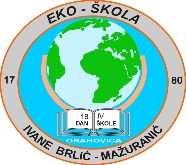  Osnovna škola Ivane Brlić-Mažuranić , Orahovica  -  Trg  Tina  Ujevića  1                   Tel.  033-673-485  ,  033-673-483  ,  fax: 033-400-092  e-mail: ured@os-ibmazuranic-orahovica.skole.hr  , www.os-orahovica.hr                            MB: 3018156 , IBAN: HR8223600001102207954                           OIB:41708105351